Возврат экспортированного товара и корректировка экспортной базы: заполняем НДС-декларациюМинфин РФ считает, что при ввозе бракованных товаров, которые ранее были экспортированы, обязанности по уплате НДС не возникает. Соответственно, заявление о ввозе товаров и уплате косвенных налогов и налоговая декларация по косвенным налогам в налоговый орган не представляются.Такая позиция изложена в письме Минфина России от 01.09.2017 N 03-07-13/1/56235. Она основывается на положениях п. 11 Протокола. Этой нормой предусмотрено, что налоговая база по НДС при экспорте товаров в случае уменьшения их количества (объема) в связи с возвратом по причине ненадлежащего качества и (или) комплектации корректируется в том налоговом (отчетном) периоде, в котором участники договора согласовали возврат. Отметим, что аналогичный вывод содержится в письме Минфина России от 28.06.2017 N 03-07-13/1/40899.Таким образом, бывший экспортер не уплачивает НДС и должен скорректировать налоговую базу по данному налогу, определенную по этим товарам при их экспорте.В разделах 4 и 6 обновленной НДС-декларации появились строки для отражения корректировки экспортных вычетов и налоговой базы при экспорте, а также для отражения возврата отгруженных товаров.Отметим, что коды операций, которые надо проставлять при корректировке цены экспортированных товаров или их возврате, зависят не только от вида самой операции, но и от категории покупателей. Если они взаимозависимы с вашей организацией и/или являются резидентами офшорных зон, то код надо выбрать в приложении № 1 к Порядку заполнения НДС-декларации. А если ваши покупатели ни к тем ни к другим лицам не относятся, то вам не придется искать код: в разделах 4 и 6 предусмотрены отдельные блоки для отражения корректировочных операций с обычными покупателями. Для таких операций мы и посмотрим, как заполнять экспортные разделы НДС-декларации.Корректировка цены экспортированных товаровПорядок отражения корректировки цены экспортированных товаров зависит от того, была подтверждена нулевая ставка НДС или нет.СИТУАЦИЯ 1. Скорректирована цена подтвержденного экспортаК примеру, российский экспортер отгрузил зарубежному покупателю 30 тонн руды стоимостью по 1200 долл. США тремя равными партиями.Продавец собрал полный комплект документов, подтверждающих право на нулевую ставку НДС. Экспортная выручка в сумме 1200 долл. США была отражена в разделе 4 декларации по курсу на дату отгрузки (для примера — 50 руб/долл.).По условиям контракта содержание железа в руде должно быть не менее 62%. Покупатель после проведения лабораторных анализов обнаружил, что в первой партии содержание железа меньше, а во второй — больше. Из-за чего подписано соглашение:об уменьшении стоимости первой партии (10 тонн) на 80 долл. США;об увеличении стоимости второй партии (10 тонн) на 60 долл. США.После изменения стоимости экспортированного товара в разделе 4 НДС-декларации продавцу нужно заполнить строки 100—110. Причем сделать это нужно в том квартале, в котором скорректирована цена. А дата подписания соглашения — это и есть дата изменения цены договора. Так что подавать уточненные декларации по НДС за прошлые налоговые периоды не требуется.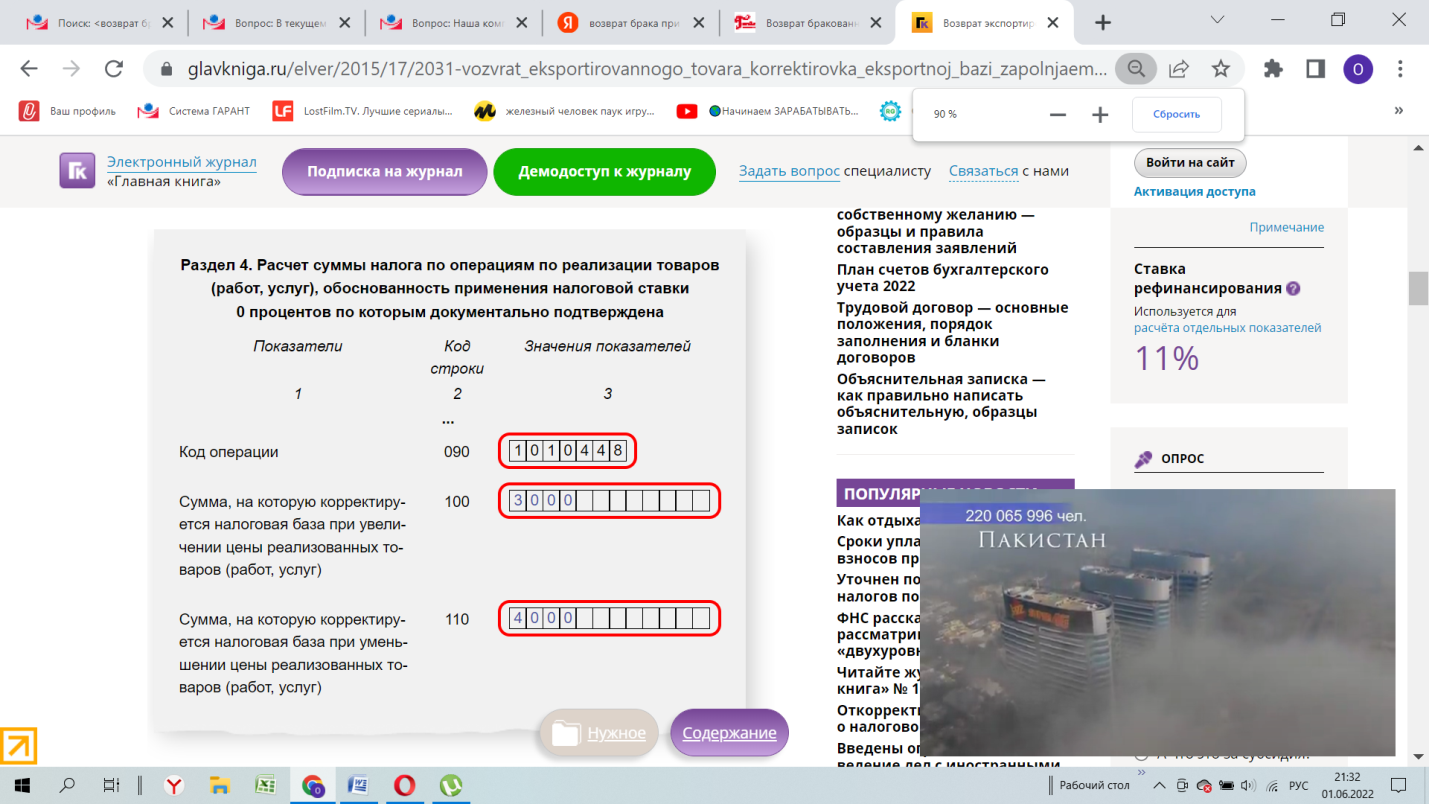 Интересно то, что форма декларации не предполагает никаких дальнейших изменений показателей в случае заполнения строк 100 и 110: их данные дальше в декларации нигде не учитываются.В строках 100 и 110 раздела 4 декларации по НДС отражается корректировка налоговой базы в отношении, в частности, реализованных товаров. Поскольку реализация таких товаров при подтвержденном экспорте облагается по нулевой ставке НДС, а исчисленная сумма налога по такой операции равна 0, то она не участвует в дальнейших расчетах суммы налога в этом разделе (при заполнении итоговых строк 120, 130). При изменении цен налоговые вычеты в разделе 4 не корректируются.Поскольку меняется цена товара, изменяется и величина экспортной выручки, что должно быть учтено как в бухгалтерском учете, так и при расчете налога на прибыль. Для сопоставления данных сумма измененной выручки должна быть видна и в декларации по НДС.Однако заполнение строк 100 и 110 не ограничивается лишь целями соответствия данных между НДС-учетом, учетом по налогу на прибыль и бухучетом. Изменение суммы экспортной выручки влияет на пропорцию, по которой могут распределяться вычеты входного НДС (правила распределения закрепляются в учетной политике). К примеру, такое возможно по работам и услугам, которые использовались как в экспортных, так и во внутрироссийских продажах. Либо по общим товарам, работам и услугам, используемым в облагаемой и не облагаемой НДС деятельности.Увеличенная/уменьшенная экспортная выручка повлияет на размер пропорций, которые будут определяться в квартале корректировки выручки (но не раньше). Это означает, что корректировать вычеты входного НДС в предыдущих кварталах и подавать уточненные декларации не потребуется. Ведь никаких ошибок ранее допущено не было.Но есть случаи, когда при корректировке стоимости экспортированных товаров не нужно заполнять строки 100 и 110 раздела 4. Какие это случаи — пояснил специалист налоговой службы.“Если корректировка цен отгруженных товаров сделана до подтверждения нулевой ставки НДС, то такая корректировка по строкам 100 и 110 раздела 4 не отражается. В этом случае при расчете показателей налоговой базы по операциям по подтвержденному экспорту товаров по строкам 020 раздела 4 должна быть отражена налоговая база с учетом корректировки”.СИТУАЦИЯ 2. Скорректирована цена по экспорту, не подтвержденному в срокДля подтверждения экспортной ставки НДС Налоговый кодекс дает 180 дней с даты помещения товаров под таможенный режим экспорта. Если в этот срок вы не успели собрать полный комплект необходимых документов, на 181-й день нужно уплатить в бюджет НДС с экспортной отгрузки и заполнить уточненную НДС-декларацию за квартал отгрузки товара на экспорт.В случае когда после этого изменилась цена экспортированных товаров, нужно делать так. Результаты корректировки налоговой базы и суммы исчисленного НДС надо отразить в строках 110—150 раздела 6 НДС-декларации. Причем корректировка экспортной выручки отражается в квартале, в котором она произошла. Так что никаких уточненных деклараций за предыдущие кварталы подавать не требуется.Покажем порядок заполнения строк 110—150 раздела 6, воспользовавшись условиями примера из предыдущей ситуации, с той лишь разницей, что корректировка базы происходит до подтверждения нулевой экспортной ставки по НДС, но после истечения полугода после экспорта товара.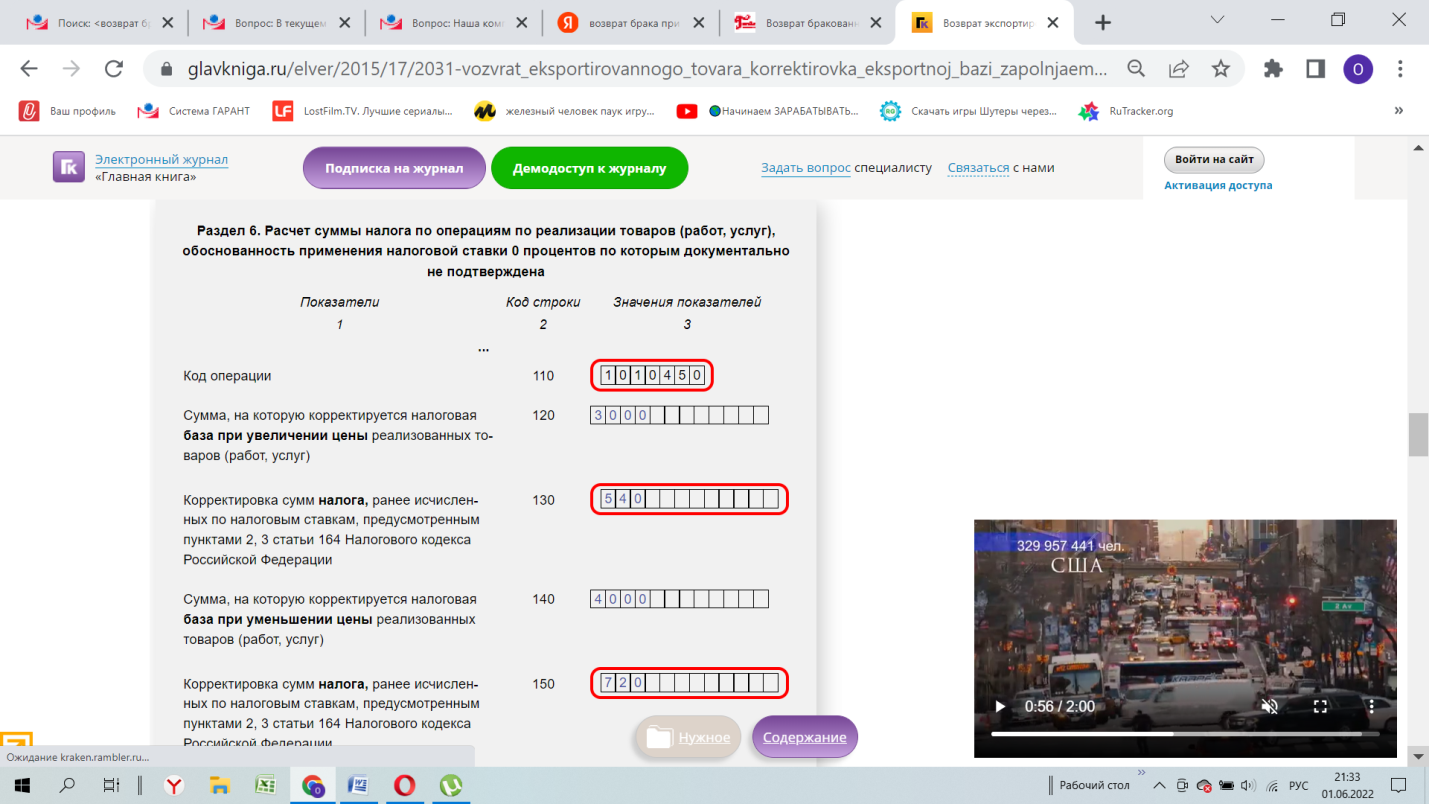 Возврат экспортированных товаровЕсли зарубежный покупатель возвращает товар, придется отражать такой возврат в разделе 4 или разделе 6 — в зависимости от того, успели вы подтвердить право на нулевую ставку НДС или нет.СИТУАЦИЯ 1. Вернулся товар, экспорт которого был подтвержденВ этом случае в НДС-декларации, составляемой за квартал, в котором признан возврат товаров (либо отказ покупателя от товаров), нужно заполнить строки 060—080 раздела 4.Причем налоговая служба считает, что надо не только скорректировать базу по НДС (отразив стоимость товара по строке 070), но и восстановить в строке 080 суммы входного НДС, ранее принятые к вычету. Налоговики объясняют это особыми условиями для принятия к вычету НДС, относящегося к экспортным поставкам.К примеру, возвращен товар стоимостью 5000 долл. США. Курс ЦБ на дату отгрузки — 54 руб/долл., база по НДС была определена в сумме 270 000 руб. Ранее при подтверждении экспорта был предъявлен к вычету НДС в сумме 30 000 руб. При возврате товара строки 060—080 надо заполнить так.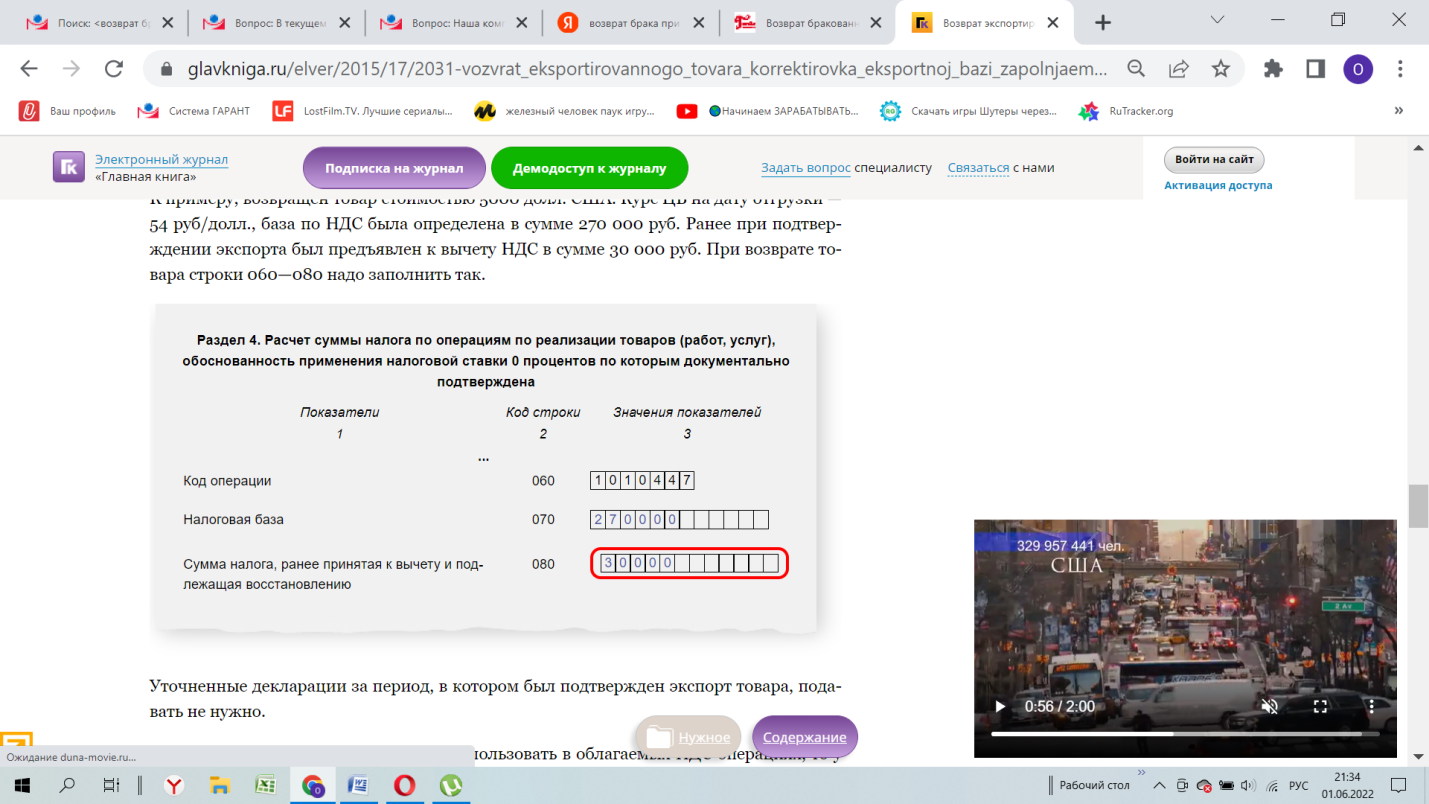 Уточненные декларации за период, в котором был подтвержден экспорт товара, подавать не нужно.Если возвращенный товар вы будете использовать в облагаемых НДС операциях, то у вас есть право сразу принять к вычету входной НДС, восстановленный вами к уплате в бюджет.“В случае если возвращенные иностранным покупателем товары будут использоваться российским продавцом в операциях, облагаемых НДС, то он вправе заявить в разделе 3 декларации по НДС вычеты налога, предъявленного ему продавцами таких товаров. Разумеется, при выполнении иных условий для вычета, предусмотренных статьями 171 и 172 НК РФ: при наличии первичных документов на товар, счетов-фактур и при условии принятия товаров к учету”.Как видим, входной НДС по возвращенным экспортированным товарам можно учесть в составе обычных НДС-вычетов в разделе 3 НДС-декларации за тот же квартал, в котором они восстановлены. Однако следите за тем, чтобы НДС-вычеты были заявлены в пределах трехлетнего срока.Если же вы хотите впоследствии экспортировать товар, к примеру, другому покупателю, то вычет НДС лучше отложить (право на него появится после возникновения налоговой базы по экспортной отгрузке).СИТУАЦИЯ 2. Вернулся товар «с неподтвержденного экспорта»Если в течение 180 дней вы не собрали документы, необходимые для подтверждения экспорта, то надо было исчислить НДС с экспортной отгрузки, заполнив раздел 6 декларации за квартал отгрузки товара на экспорт. В нем же можно было принять к вычету входной налог. Если экспортированный товар возвращается, то надо уменьшить налоговую базу и восстановить ранее заявленные вычеты. Для этого предусмотрены строки 070—100 раздела 6 НДС-декларации. Заполнять его надо в декларации за тот период, в котором признан возврат товара или отказ покупателя от него.Воспользуемся условиями примера из предыдущей ситуации с той лишь разницей, что экспорт не был подтвержден на 181-й день с даты помещения товара под таможенный режим экспорта и с реализации товара был исчислен НДС в сумме 48 600 руб. (по ставке 18%).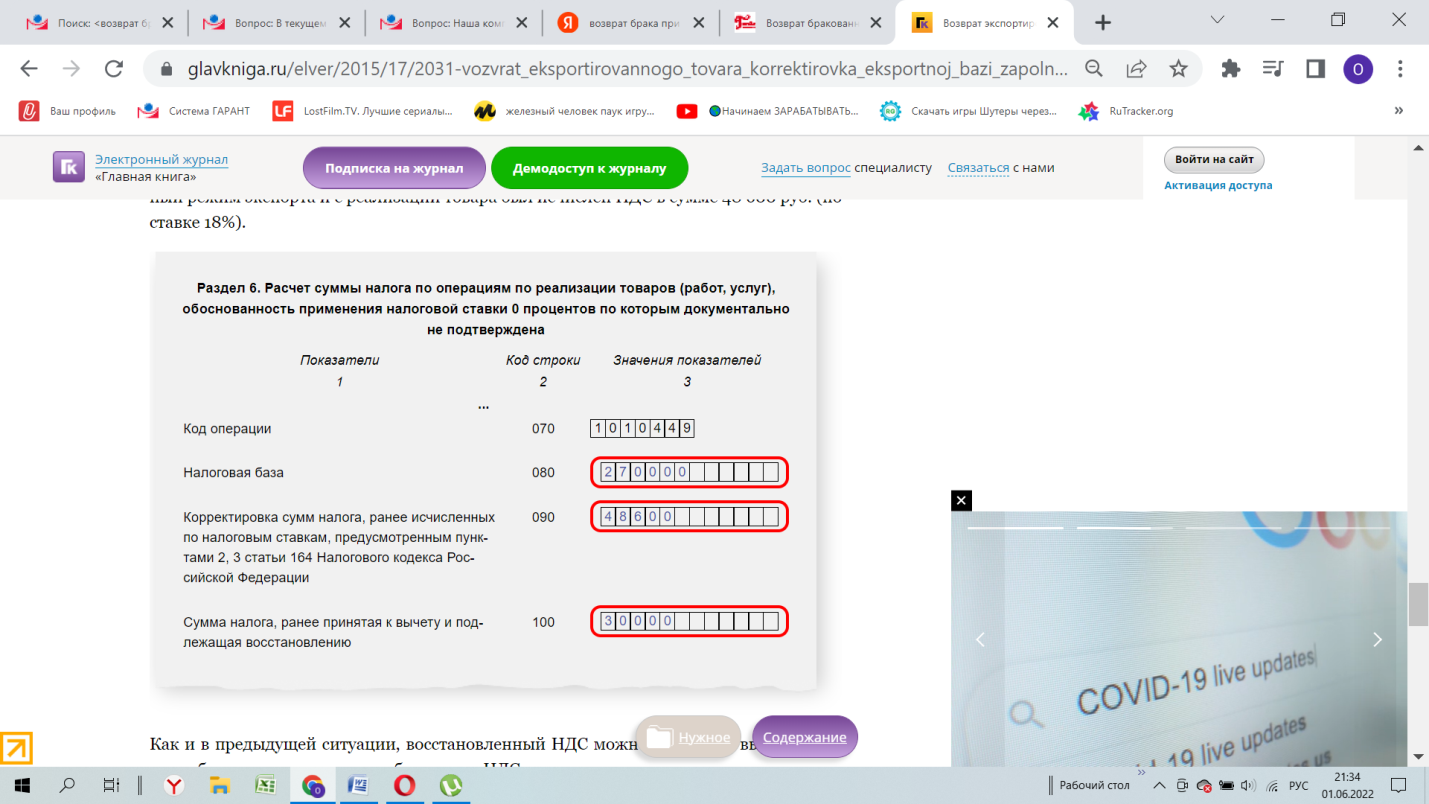 Как и в предыдущей ситуации, восстановленный НДС можно принять к вычету, если товар будет использоваться в облагаемых НДС операциях.Когда по итогам раздела 6 исчислен НДС к уплате в бюджет, заполняется строка 160 этого раздела. А если по итогам раздела 6 налог предъявляется к возмещению, то надо заполнить строку 170 раздела 6.Бухгалтерский и налоговый учет Согласно п. 6 ПБУ 9/99 "Доходы организации" (далее - ПБУ 9/99) выручка принимается к бухгалтерскому учету в сумме, исчисленной в денежном выражении, равной величине поступления денежных средств и иного имущества и (или) величине дебиторской задолженности.При возврате товара с существенными нарушениями требований к его качеству договор купли-продажи считается расторгнутым в части этого товара, а значит, право собственности на некачественный товар не перешло к покупателю.Поэтому полагаем, что в бухгалтерском учете продавца величина ранее признанной выручки и расходов по его реализации подлежит корректировке на стоимость не принятого покупателем товара.В рассматриваемом случае покупатель возвращает продукцию в том же отчетном периоде, в котором он реализован, следовательно, возврат продукции отражается сторнировочными записями по счетам, на которых ранее были отражены операции по его реализации:Дебет 62 Кредит 90 - сторно - скорректирована выручка от реализации продукции;Дебет 90 Кредит 43, 41 - сторно - скорректирована себестоимость реализованной продукции;Дебет 19 Кредит 68 - восстановлен возмещенный НДС в части возвращаемой бракованной продукции.Дебет 91 Кредит 19 НДС включен в состав прочих расходов (если товар не отгружается заново). На дату отгрузки покупателю продукции взамен некачественной в учете проводятся следующие записи:Дебет 62 Кредит 90 - выручка от реализации продукции;Дебет 90 Кредит 43,41 - себестоимость реализованной продукции.На последнее число квартала, в котором собраны документы, подтверждающие применение нулевой ставки НДС:Дебет 68 Кредит 19 - возмещен НДС в части реализованной продукции.В налоговом учете необходимо сделать корректировку, уменьшить доходы на сумму выручки и на покупную cтоимость бракованного товара. Документальное оформлениеПеречень документов, необходимых в рассматриваемом случае, законодательно не определен. В то же время имеющиеся документы должны подтверждать непосредственно факт обнаружения брака, количество и стоимость бракованной продукции.На наш взгляд, документальным подтверждением возврата товара от организации-покупателя могут являться следующие документы, полученные от контрагента:- акт о выявленных недостатках (либо другой документ, составленный белорусским контрагентом в соответствии с законодательством Республики Беларусь при установлении недостатков поставляемой продукции);- претензионное письмо покупателя;- дополнительное соглашение о возврате (замене) продукции к договору поставки;- накладная на возврат продукции